__________________________________________________________________27.12.2021                                ст. Заглядино                        № 98–пО мерах по обеспечению пожарной безопасностив период Новогодних и Рождественских праздников в 2021-2022 гг.в муниципальном образовании Заглядинский сельсовет        В целях обеспечения пожарной безопасности в муниципальном образовании Заглядинский сельсовет в период Новогодних и Рождественских праздников в 2021-2022 гг., в соответствии со  статьей   30 Федерального Закона от 21 декабря 1994г.  № 69-ФЗ     « О пожарной безопасности», руководствуясь Уставом муниципального образования Заглядинский сельсовет, постановляю:            1. Взять на учет все объекты проведения массовых новогодних и рождественских мероприятий, реализовать комплекс мер по обеспечению их пожарной безопасности, в том числе: - главе администрации Заглядинского сельсовета установить с 30 декабря 2021 года по   14 января 2022 года особый противопожарный режим- главе администрации Заглядинского сельсовета в период действия особого противопожарного режима запретить:- применение пиротехнических изделий в помещениях, зданиях и сооружениях любого функционального назначения;- главе муниципального образования организовать проведение инструктажей о мерах пожарной безопасности с руководителями  и ответственными за пожарную безопасность должностными лицами организаций,  на подведомственных территориях;- рабочей группе активизировать деятельность по противопожарной пропаганде  и правилам пожарной безопасности, проверке соблюдения населением правил безопасности при пользовании газовым и электрооборудованием, отопительными печами. При проведении рейдов уделить лицам группы социального риска, одиноко проживающим престарелым гражданам, малообеспеченным семьям имеющим детей в рамках  межведомственной акции «Сохрани жизнь себе и своему ребенку»;-ООО «Дельта» обеспечить достаточное количество и исправное состояние источников наружного противопожарного водоснабжения. Провести мероприятия по их подготовке к бесперебойной работе в зимний период. Обеспечить своевременную очистку подъездов к ним от снега для возможности забора воды пожарной техникой.-главе муниципального образования обеспечить наружное освещение территорий населенных пунктов в темное время суток в местах размещения пожарных гидрантов, пожарного инвентаря;- главе муниципального образования задействовать местные системы оповещения с целью проведения противопожарной агитации и пропаганды.Организовать информирование населения об оперативной обстановке с пожарами, о мерах пожарной безопасности при проведении новогодних мероприятий, использовании пиротехнических, электротехнических изделий и другой праздничной атрибутики;- специалисту муниципального образования проинформировать население о запрете на применение пиротехнической продукции и других  пожароопасных эффектов которые могут привести к возникновению пожара путем распространения памяток среди населения, размещению информации  на официальном сайте заглядино.рф и на информационном стенде.    - главе администрации обеспечить проведение иных мероприятий, направленных на обеспечение пожарной безопасности.          2. Контроль за исполнением настоящего постановления оставляю за собой.           3. Постановление вступает в силу после обнародования.      Глава муниципального образования                                        Э.Н.КосынкоРазослано: прокурору района, в дело, на информационные стенды, ООО «Дельта», рабочей группе.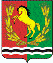 АДМИНИСТРАЦИЯМУНИЦИПАЛЬНОГО ОБРАЗОВАНИЯ ЗАГЛЯДИНСКИЙ СЕЛЬСОВЕТ АСЕКЕВСКОГО РАЙОНА ОРЕНБУРГСКОЙ ОБЛАСТИП О С Т А Н О В Л Е Н И Е